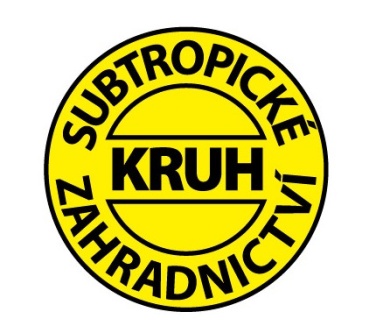 Reklamaci je třeba uplatnit bezodkladně. Reklamace vyřizujeme na základě vyplněného reklamačního listu, spolu s kopií dokladu o koupi a fotografiemi reklamovaných rostlin. Zaslat ho můžete emailem na adresu subtropy@seznam.cz nebo poštou na sídlo společnosti. Adresát (prodávající):Společnost: Pavel Beran, Subtropické zahradnictví KruhSe sídlem: Kruh 209, 51401, JilemniceE-mailová adresa: subtropy@seznam.czTelefonní číslo: +420 481 587 225Reklamující: Jméno a příjmení: ……………………………………………………………………………………………………………………………….Adresa: ………………………………………………………………………………………………………………………………………………..Telefon: …………………………………………………………. Email: ……………………………………………………………………….Datum objednání: …………………………………………………. Datum prodeje: …………………………………………………Datum převzetí zásilky: …………………………………………. Číslo faktury:……………………………………………………Název reklamovaného zboží a popis zjištěných vad: ……………………………………………………………………………………………………………………………………………………………………………………………………………………………………….…………………………………………………………………………………………………………………………………………………………….…………………………………………………………………………………………………………………………………………………………………………………………………………………………………………………………………………………………………………………………………………………………………………………………………………………………………………………………………………………………………………………………………………………………………………………………………………………………………………………….Preferovaný způsob vyřízení reklamace: Zaslání nového zbožíVrácení peněz bankovním převodem na č. účtu………………………………………………………………………V……………………………………………………………….                     Dne…………………………………………………………………………………………………………………….Podpis reklamujícího